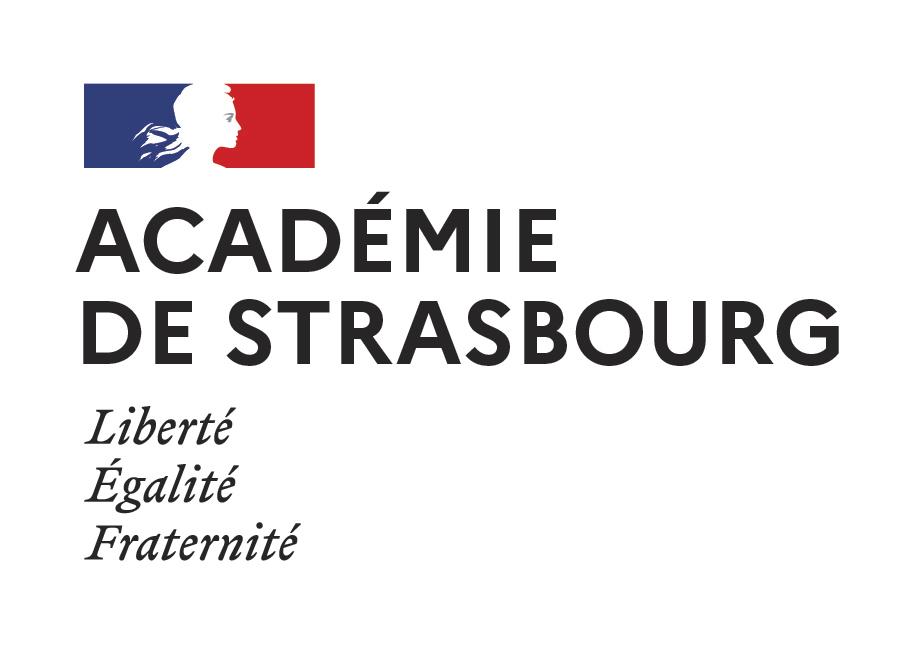 Cadre de référence : circulaire n° 2016-186 du 30-11-2016, NOR : MENE1634901C (en application de la loi n° 2005-102 du 11 février 2005 pour l’égalité des droits et des chances, la participation et la citoyenneté des personnes handicapées)Extrait : 1.3. Procédure d'affectation au lycée professionnelL'affectation des élèves au lycée est prononcée par l'inspecteur d'académie – directeur académique des services de l'éducation nationale (IA-DASEN) agissant par délégation du recteur d'académie. Elle intervient après la décision définitive d'orientation.De façon à assurer à chaque élève en situation de handicap le droit à une scolarisation en milieu ordinaire au plus près de son domicile et à un parcours scolaire continu et adapté, une commission préparatoire à l'affectation présidée par l'IA-DASEN ou son représentant est chargée de :- statuer sur la priorité médicale de la situation de handicap ou de santé - prendre en compte la pertinence de chaque vœu en fonction des indications et contre-indications médicales - tenir compte des éléments pédagogiques du dossier permettant de suivre la formation choisie- décider d'une priorité d'affectation sur l'un des vœux formulés.Afin de garantir une certaine mixité au sein des formations d'accueil et leur caractère inclusif, il convient de recommander aux élèves en situation de handicap et à leur famille de formuler plusieurs vœux afin d’optimiser l’affectation des publics prioritaires.La scolarisation avec l'appui d'une unité localisée pour l'inclusion scolaire lycée (ULIS) est subordonnée à la décision d'orientation prise par la CDAPH.REMARQUES GENERALESCette démarche d’orientation ainsi que ces procédures d’affectation concernent l’ensemble des élèves en situation de handicap en âge d’orientation professionnelle et reconnus par la MDPH qu’ils soient scolarisés, bénéficiant d’un dispositif ULIS ou en établissement spécialisé et quelle que soit la compensation à mettre en œuvre ULIS pro, AESH ou autre.Les élèves en situation de handicap, ne bénéficiant pas d’un dispositif ULIS, participeront à l’affectation de droit commun avec une bonification.La circulaire ministérielle réaffirme l’importance d’une étude des choix des vœux de l’élève au regard des indications / contre-indications médicales, des possibilités ou limitations d’activités, des compétences scolaires et des aptitudes à poursuivre une formation en lycée professionnel, ainsi que des possibilités d’accueil. Ainsi, chaque dossier d’élève est à étudier en prenant en compte l’ensemble de ces critères.L’affectation selon cette démarche se fera à raison de 2 élèves par section. Cependant il peut être décidé d’augmenter cet effectif en accord avec le proviseur du lycée concerné.COMPETENCES NECESSAIRES POUR SUIVRE L’ENSEIGNEMENT DE LA VOIE PROFESSIONNELLEPour qu’il puisse bénéficier de manière fructueuse des apprentissages en lycée professionnel, il est recommandé que l’élève :dispose de compétences transversales définies comme suit : avoir une autonomie sociale permettant de s’adapter aux différentes situations qu’implique la vie de lycéen et de stagiaire en entreprise (pouvoir prendre part à la vie du lycée, être capable de se déplacer seul à l’extérieur du lycée, être en mesure de trouver sa place dans une équipe professionnelle) ; être capable de communiquer en situation d’apprentissage professionnel,faire preuve de sens pratique,ait acquis des compétences disciplinaires :  savoir lire : posséder le sens de l’écrit et les éléments pour déchiffrersavoir écrire une phrase simple savoir compter : connaître les nombres, le sens de l’addition et de la soustraction, savoir utiliser une calculatrice ;connaître certaines unités de mesure : masse, longueur, heure. ait construit un projet personnalisé d’orientation professionnel : avoir expérimenté le suivi d’un projet en atelier SEGPA et/ou en séquence d’observation en entreprise et/ou en lycée professionnel.DEROULEMENT DE L’AFFECTATIONLes 4 phases de l’affectation comprennent :-  la préparation de l’orientation de l’élève -  l’étude des candidatures par les lycées-  la réunion de synthèse-  la commission technique (à l’échelle départementale). Cette démarche a pour objet d’accorder une place prioritaire aux élèves pour lesquels toutes les conditions de réussite semblent réunies. Les dossiers A08 sont transmis par les établissements d’origine à chaque établissement demandé, à l’ERH de l’élève et à la DIVEL (67) / DELAP (68) pour le 25 mars.Ces dossiers sont élaborés sous la responsabilité du principal du collège d’origine, qui y inscrit la décision d’orientationEtude et classement des candidats par chaque lycée : il se fait à partir des informations des dossiers A08. Une équipe pluridisciplinaire (Enseignants, ERH, médecin, coordonnateur d’ULIS pro…), sous la responsabilité du chef d’établissement, étudie les candidatures et les classe.  Elle peut s’adjoindre les compétences du directeur de CIO ou d’un psy EN conseiller d’orientation, d’une assistante sociale ou de tout autre expert pouvant éclairer la situation. Elle a pour objectif de Valider les choix effectués c’est-à-dire étudier leur faisabilité au regard des potentialités de l’élève, de son autonomie et de la formation demandéeClasser l’ensemble des candidatures dans chaque formation professionnelle Conseils pour l’étude des dossiersPour chaque dossier, le premier regard est à porter sur les indications ou contre-indications médicales. On étudie ensuite les bilans scolaires ainsi que les possibilités ou limitations d’activités. Chaque fois qu’un élève fait preuve d’une capacité d’apprentissage ou d’une capacité d’adaptation lui permettant d’intégrer une 2nde professionnelle, l’affectation en 2nde professionnelle doit être privilégiée.Le classement indicatif de toutes les candidatures est transmis par le proviseur du lycée professionnel en vue de la réunion de synthèse à la DIVEL (Bas-Rhin) ou à la DELAP (Haut-Rhin), à l’aide du tableau D 55 complété pour le 2 avril au plus tard. Les réunions de synthèse se tiendront dans les DSDEN les 9 et 11 avril (pour le 67) et le 10 avril (pour le 68). Elles étudieront les demandes des élèves et permettront de valider les affectations à partir des remontées des Lycées Professionnels.               Elles sont composées des ERH, des coordonnateurs d’ULIS collège en tant que de besoin, d’un médecin scolaire, de l’IEN IO, de l’IEN EI, des services de la DIVEL/DELAPLa commission technique départementale constitue la commission préparatoire à l’affectation (préPAM) pour les élèves en situation de handicap scolarisés avec l’appui d’une ULIS.La réunion est présidée par l’IEN IO, représentant l’IA-DASEN et par I’IEN EI. Elle est composée de proviseurs des LP/LPO, de 2 principaux de collège, d’un DCIO et de représentants des ERH et des coordonnateurs d’ULIS du département. Elle s’adjoint les conseils d’un médecin scolaire et d’un IEN-ET.Elle prépare les décisions d’affectation proposées à l’IA-DASEN pour chaque élève.Une première liste d’affectation finalisée sera transmise à la commission préPAM.Les demandes non satisfaites feront l’objet d’un renvoi vers les établissements d’origine et les enseignants référents, afin d’affiner les choix en fonction des possibilités, les nouvelles demandes étant alors étudiées en commission préPAM. (L’organisation d’un entretien dans le nouveau lycée pressenti est nécessaire).Saisie des vœux Comme pour tous les élèves de 3ème, les vœux de la famille, en cohérence avec les propositions de la commission technique, sont reportés sur la "demande d’affectation" D-E 21 signés par le représentant légal et saisis dans le SLA par la famille elle-même, ou le cas échéant sous Affelnet par l’établissement d’origine.CALENDRIER RECAPITULATIF(Se reporter au Calendrier chronologique procédures, dans le Guide des procédures de l’orientation et de l’affectation https://www.ac-strasbourg.fr/les-procedures-d-orientation-et-d-affectation-post-3e-122683 )                           Document à renseigner par l’enseignant responsable du parcours de l’élève (professeur principal ou coordonnateur d’Ulis collège)et à transmettre par le chef d’établissement d’origine aux lycées demandés, à l’ERH + aux DSDEN pour le 25 mars 2024.-.IDENTITE DE L’ELEVECHAMP 1 : CAPACITES ET PROJETBILAN PEDAGOGIQUECHAMP 2 : ACCESSIBILITE AUX FORMATIONS BILAN MEDICAL D’APTITUDE ET D’ORIENTATION (médecin scolaire) POSSIBILITES OU LIMITATION D’ACTIVITES (coordonnateur d’ULIS, professeur principal)CHAMP 3 : DECISION D’ORIENTATION renseignée par le chef d’établissement2de Professionnelle 	: oui	◻	non   ◻	1ère année de CAP : oui    ◻		non   ◻Nom et signature du chef d’établissement				 cachet de l’établissement d’origineCHAMP 4 : VŒUX DE FORMATIONS PROFESSIONNELLES renseigné suivant les vœux de l’élève et sa famille par l’établissement d’origineL’ordre des vœux est établi en cohérence avec l’étude du dossier (cohérence entre les vœux de l’élève et leur faisabilité). Compte rendu d’IMMERSION EN VOIE PROFESSIONNELLESi une immersion a été effectuéeJoindre à la fiche de synthèse individuelle A08Nom : ………………………………….                Prénom : …………………………………………………Collège ou établissement d’origine ……………………………………………………………………………….Lycée : ……………………………………      Formation : ………………………………………………….CR rempli par (nom, fonction) :  …………………………………………………………………………Date de l’immersion : ………………Intérêt pour la formation découverte, pour les autres formations du lycée.Observation, curiosité professionnelleDémarche d’apprentissage, attention, compréhension et application des consignes. Capacité à communiquer, à demander des explications, à entrer en contact avec ses pairs Niveau d’autonomie, habileté gestuelle, capacité à soutenir le rythme de travail,Aisance dans les taches proposéesAppréciation générale : Préciser quelle autre spécialité peuvent être envisagées /proposées, pour les situations où les demandes sont nombreuses et les places limitées dans la formation demandée : Le proviseur du lycée professionnel ou son représentant,		Compte-rendu d’immersion à l’ULIS proSi une immersion a été effectuéeJoindre à la fiche de synthèse individuelle A08Nom : ………………………………….                Prénom : …………………………………………………Collège ou étab. d’origine …………………………………………………………………………………….Lycée : ……………………………………      Ulis pro : ………………………………………………….CR rempli par (nom, fonction) :  …………………………………………………………………………Date de l’immersion : ………………Le coordonnateur d’Ulis pro, 		Compte rendu d’ENTRETIEN EN VOIE PROFESSIONNELLESi un entretien a été réaliséJoindre à la fiche de synthèse individuelle Nom : ………………………………………….                Prénom : ……………………………………………………….Collège ou étab. d’origine ……………………………………………………………………………………………………Lycée : ……………………………………      Formation : …………………………………………………………………CR rempli par (nom, fonction) : …………………………………………………………………………Date de l’immersion : …………………….Motivation pour la formation demandée, pour les autres formations du lycée : Pertinence de la représentation que l’élève s’est construit de la formation (a pris des informations, a effectué un stage, s’est fait une image juste de la formation, de ses exigences, de ses débouchés professionnels...) :Pertinence du projet (le projet vous semble-t-il réaliste ? adapté aux potentialités repérables dans l’échange :  qualités relationnelles, facilité d’intégration à un groupe, capacité d’engagement, posture, niveau de langage :Suggestion d’autres formations (au regard de ce que vous avez pu percevoir de l’élève, y a-t-il d’autres formations que vous lui conseilleriez ?) :Signature : le proviseur du LP ou son représentant,		GUIDE D’AIDE AUX PROPOSITIONS D’ORIENTATION ET D’AFFECTATION DANS LA VOIE PROFESSIONNELLE DES ELEVES EN SITUATION DE HANDICAPSeptembre jusqu’au 25 marsDans les établissements d’origine Accompagner les élèves dans l’information sur les filières professionnelles, lui proposer des immersions en LP.Valider leurs choix d’orientation et leurs demandes d’affectation Prendre une décision d’orientation : Chaque fois qu’un élève fait preuve d’une capacité d’apprentissage ou d’une capacité d’adaptation lui permettant d’intégrer d’une 2nde professionnelle, l’affectation en 2nde professionnelle doit être privilégiée.Pour le 25 mars Transmission des fiches A08 de synthèse - aux proviseurs des lycées pour lesquels des vœux ont été formulés+ aux ERH + DIVEL (67) et DELAP (68) ET transmission des D 54 aux DSDENDu 26 mars au 2 avril Etude des candidatures dans les lycéesPour le 2 avril au soir Transmission des classements des candidatures par les lycées d’accueil aux DSDEN (respectivement Bas-Rhin : DIVEL ; Haut-Rhin : DELAP) D 559 et 11 avril (67)10 avril (68)Réunions de synthèse : Validation des premières affectations sur la base des retours des lycées d’accueil et études des situations en attente7 maiCommission technique départementale "handicap" : propositions d’affectation en LP et renvoi des situations non traitées en commission préPAMCommission technique départementale "handicap" : propositions d’affectation en LP et renvoi des situations non traitées en commission préPAM?? juinNotification aux familles, inscriptions en lycée professionnel où l’élève suivra sa formation en CAP ou 2nd proCoordonnées de l’enseignant renseignant cette ficheNom, prénomMail, téléphoneNom :Prénom :Date de naissance :  Sexe :Etablissement : Classe/ dispositif/ ou formation : Notification MDPH (date de dernière ESS, échéance de la notification) :Notification MDPH (date de dernière ESS, échéance de la notification) :Parcours scolaire (faire apparaître les points saillants : nombre d’années au collège, discontinuité des lieux, modalités spécifiques, temps partagés, compensations matérielles ou humaines)Parcours scolaire (faire apparaître les points saillants : nombre d’années au collège, discontinuité des lieux, modalités spécifiques, temps partagés, compensations matérielles ou humaines)Parcours scolaire (faire apparaître les points saillants : nombre d’années au collège, discontinuité des lieux, modalités spécifiques, temps partagés, compensations matérielles ou humaines)Parcours scolaire (faire apparaître les points saillants : nombre d’années au collège, discontinuité des lieux, modalités spécifiques, temps partagés, compensations matérielles ou humaines)Parcours scolaire (faire apparaître les points saillants : nombre d’années au collège, discontinuité des lieux, modalités spécifiques, temps partagés, compensations matérielles ou humaines)Parcours scolaire (faire apparaître les points saillants : nombre d’années au collège, discontinuité des lieux, modalités spécifiques, temps partagés, compensations matérielles ou humaines)Parcours scolaire (faire apparaître les points saillants : nombre d’années au collège, discontinuité des lieux, modalités spécifiques, temps partagés, compensations matérielles ou humaines)Parcours scolaire (faire apparaître les points saillants : nombre d’années au collège, discontinuité des lieux, modalités spécifiques, temps partagés, compensations matérielles ou humaines)Parcours scolaire (faire apparaître les points saillants : nombre d’années au collège, discontinuité des lieux, modalités spécifiques, temps partagés, compensations matérielles ou humaines)Parcours scolaire (faire apparaître les points saillants : nombre d’années au collège, discontinuité des lieux, modalités spécifiques, temps partagés, compensations matérielles ou humaines)Parcours scolaire (faire apparaître les points saillants : nombre d’années au collège, discontinuité des lieux, modalités spécifiques, temps partagés, compensations matérielles ou humaines)Parcours scolaire (faire apparaître les points saillants : nombre d’années au collège, discontinuité des lieux, modalités spécifiques, temps partagés, compensations matérielles ou humaines)Parcours scolaire (faire apparaître les points saillants : nombre d’années au collège, discontinuité des lieux, modalités spécifiques, temps partagés, compensations matérielles ou humaines)1. Maitrise insuffisante 2. Maitrise fragile 3. Maitrise satisfaisante 4. Très bonne maitriseMaitrise des compétences du socle en fin de cycle 2Maitrise des compétences du socle en fin de cycle 2Maitrise des compétences du socle en fin de cycle 2Maitrise des compétences du socle en fin de cycle 2Maitrise des compétences du socle en fin de cycle 3Maitrise des compétences du socle en fin de cycle 3Maitrise des compétences du socle en fin de cycle 3Maitrise des compétences du socle en fin de cycle 3Maitrise des compétences du socle en fin de cycle 4Maitrise des compétences du socle en fin de cycle 4Maitrise des compétences du socle en fin de cycle 4Maitrise des compétences du socle en fin de cycle 41. Maitrise insuffisante 2. Maitrise fragile 3. Maitrise satisfaisante 4. Très bonne maitrise123412341234Comprendre, s’exprimer en utilisant la langue française à l’oral et à l’écritComprendre, s’exprimer en utilisant une langue étrangère et, le cas échéant une langue régionaleComprendre, s’exprimer en utilisant les langages mathématiques,  scientifiques et informatiquesComprendre, s’exprimer en utilisant les langages des arts et du corpsLes méthodes et outils pour apprendreLa formation de la personne et du citoyenLes systèmes naturels et les systèmes techniques Les représentations du monde et l'activité humaineStages (lieux, modalités, bilans) et découvertes dans le cadre du parcours Avenir (visites, entretiens, immersions éventuelles…) Stages (lieux, modalités, bilans) et découvertes dans le cadre du parcours Avenir (visites, entretiens, immersions éventuelles…) Stages (lieux, modalités, bilans) et découvertes dans le cadre du parcours Avenir (visites, entretiens, immersions éventuelles…) Stages (lieux, modalités, bilans) et découvertes dans le cadre du parcours Avenir (visites, entretiens, immersions éventuelles…) Stages (lieux, modalités, bilans) et découvertes dans le cadre du parcours Avenir (visites, entretiens, immersions éventuelles…) Stages (lieux, modalités, bilans) et découvertes dans le cadre du parcours Avenir (visites, entretiens, immersions éventuelles…) Stages (lieux, modalités, bilans) et découvertes dans le cadre du parcours Avenir (visites, entretiens, immersions éventuelles…) Stages (lieux, modalités, bilans) et découvertes dans le cadre du parcours Avenir (visites, entretiens, immersions éventuelles…) Stages (lieux, modalités, bilans) et découvertes dans le cadre du parcours Avenir (visites, entretiens, immersions éventuelles…) Stages (lieux, modalités, bilans) et découvertes dans le cadre du parcours Avenir (visites, entretiens, immersions éventuelles…) Stages (lieux, modalités, bilans) et découvertes dans le cadre du parcours Avenir (visites, entretiens, immersions éventuelles…) Stages (lieux, modalités, bilans) et découvertes dans le cadre du parcours Avenir (visites, entretiens, immersions éventuelles…) Stages (lieux, modalités, bilans) et découvertes dans le cadre du parcours Avenir (visites, entretiens, immersions éventuelles…) Un bilan médical est-il joint ?     oui / non Y a-t-il des contre-indications médicales ? (en rapport ou non avec les vœux demandés)   oui/non     Préciser les éventuelles limitations d’activitésLes capacités d’accueil en CAP étant limitées, il est important d’envisager une formation en bac professionnel à tous les élèves qui pourraient suivre ce type d’enseignement.   ORDRE DES VŒUX1 CAP ou 2de PROETABLISSEMENTDemandé (pour chaque vœu)AVIS ARGUMENTE12345Contexte d’accueil (nom –prénom-âge, scolarisation actuelle, qui demande l’immersion, modalités de déplacement, modalités pédagogiques, avec ou sans immersion filière pro,..)Attitude observée (relation avec les autres, communication, relation au travail, relation d’aide, ..)Autonomie (durant  : les déplacements, temps de pauses)Projet professionnelAménagements à prévoir – conseilsConclusion : il s’agit de mettre en avant les éléments devant être pris en compte tant pour le choix de la spécialité ou du champ professionnel, que des possibilités de formation en CAP ou en Bac pro.